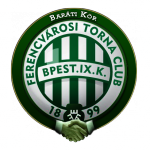                                                         Jegyzőkönyvaz FTC Baráti Kör egyesület 2017.05.30-i folytatólagos küldöttgyűlésérőlFelvétetett 2017. május 30-án az FTC Népligeti Sporttelep Bp. X., Vajda Péter u. 48. alatti  Liget Hoteljében az FTC Baráti Kör küldöttgyűléséről.Dr. Springer Miklós: Üdvözöl mindenkit. Bejelenti, hogy a folytatólagos küldöttgyűlés 15:00 kor nem volt határozatképes, mert csak 24 küldött volt jelen az 58-ból. 15:15 kor viszont határozatképesek lettünk a jelenlevő küldöttek számától függetlenül.Most a 2017. márc. 27-i meghívó szerinti 2. napirendi pontot, a 1016. évi pénzügy beszámlót tárgyaljuk, melyet a küldöttek korábban megkaptak.  Átadja a szót Hélisz József levezető elnöknek.Hélisz József: A máj.13-i küldöttgyűlésen megválasztottuk  jegyzőkönyv vezetőnek Szabó Anikót, aki most nem tud itt lenni. Javasolja, hogy folytatólagos jegyzőkönyv vezetőnek Spányikné Németh Annamáriát válasszuk meg. Mivel más javaslat nincs szavazás után megállapítja, hogy jegyzőkönyv vezetőnek Spányikné Németh Annamáriát egyhangúan elfogadta a folytatólagos küldöttgyűlés.Felkéri őt a jegyzőkönyv vezetésére.Bejelenti, hogy Bátonyi Éva könyvelő elkészítette a 2016. évi pénzügyi beszámolót. Az  Elnökség elnökségi ülésen  Bátonyi Éva és a Felügyelő Bizottság elnöke és tagjai  jelenlétében megtárgyalta azt és  a Felügyelő Bizottsággal egyetértésben a küldöttgyűlésnek elfogadásra javasolja.Felkéri Bátonyi Évát a főbb számok ismertetésére.Bátonyi Éva:A 2016. évre vonatkozó pénzügyi beszámoló főbb számadatai  következők:Eszközök összesen: 6.038 eFtÖsszes bevétel:           933 eFtÖsszes ráforditás:    1.328 eFtTárgyévi eredmény:  -395 eFt Hélisz József:Megköszöni a hozzászólást és a pénzügyi beszámoló elkészítését.Kérdés után megállapítja, hogy hozzászólás, kérdés a pénzügyi beszámolóval kapcsolatban nincsen.Szavazásra teszi fel a 2016-os pénzügyi beszámolót, mely után megállapítja, hogy a folytatólagos  küldöttgyűlés azt egyhangúlag elfogadta. Visszadja a szót dr. Springer Miklósnak.  Dr. Springer Miklós:Megköszöni a részvételt és berekeszti a folytatólagos küldöttgyűlést.                                                          K. m. f.Csatolt iratok:                  - Jelenléti ív                   - PK-242………………………………………………..                           …………………………………………..   Dr. Springer Miklós elnök                                     Hélisz József levezető elnök              ………………………………………………          ………………………………                ……………………………………              Spányikné Németh Annamária              Agárgi János                             Czikkely Boldizsár                             jkv. vezető                                  jkv. hitelesítő                                jkv. hitelesítő